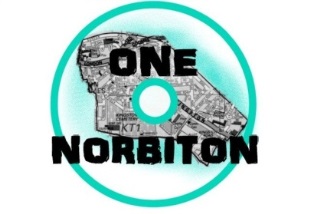                              ONE  NORBITON61 Graveley , Willingham Way. KT1 3HYEmail:  Admin@onenorbiton.org.uk       Website:  www.onenorbiton.org.ukCompany registration number: 8275614THE ANNUAL GENERAL   MEETING FOR ONE NORBITON  TOOK PLACE ON MONDAY 17th FEBRUARY   2017 AT 6.30pm  IN PIPER HALL, PIPER ROAD KT1 3EXPresent:  Dr M D’Souza ( Chair)  J. Preston ( Secretary)  E. Naylor, P.Hutchinson, A. White, T. Lloyd,J. Stone, D. Ryder-Mills, R. Laher, Cllr S. Griffin, C. Clarke, E. Kennedy.  G. Burgess, D. Gardiner,   A. Levick, D. Gaunt, P. VallesApologies:   Cllr B Brisbane, Cllr L CottingtonDRAFT MINUTESAPOLOGIES AND INTRODUCTIONSThe Chair thanked everyone for attending and welcomed back E. Kennedy.TO RECEIVE MINUTES FROM 2016 EGMThese were unanimously received.Proposed:  E. Naylor         Seconded by:  A. WhiteMATTERS ARISING:The Chair reported that the Community Housing Trust discussed at the EGM is no longer in existence.TO ELECT  RETIRING OFFICERS  OF ‘ONE NORBITON’  BOARDThe Chair handed over to R. Laher for this item.Nominations have been received for the following positions and the nominees have agreed to stand:Chair:		Dr Michael D’Souza			Nominated by:  A. White           Seconded by:  Ed Naylor		     Secretary:            Jill Preston					Nominated by: Ed Naylor	    Seconded by:  Sheila Griffin           These were unanimously agreed.           Dr Mike resumed the Chair	5. TO ELECT DIRECTORS OF ‘ONE NORBITON’: 	    Nominations have been received for the following nominees who have agreed to stand:	               Geraldine Burgess:   ( Treasurer)		     David Ryder–Mills		     Phil Hutchinson               Nominated by:  J. Preston	                       Seconded by:  Dr M D’Souza               These were unanimously agreed.TO RECEIVE ANNUAL REPORT AND ACCOUNTS FOR 2016/17 YEARThese had been previously circulated and spare copies circulated at the meeting.The Chair went through his report and asked for any questions.He then went through the Audited Accounts for year ending 30.5.16. and asked for any questionsIt was proposed by P Hutchinson and Seconded by R. Laher that the accounts and Annual Report be accepted.  This was unanimously agreed.TO AGREE  SIGNATORIES FOR ONE NORBITON  COMPANY BANK ACCOUNT.As G. Burgess has been elected Treasurer it was suggested that she become and additional bank signatory.  This was agreed.Proposed by:  E. Naylor         Seconded by:  D. Ryder-MillsANY OTHER BUSINESS.There was a brief update about the current plans to Regenerate the CRE.  The Chair also read out a letter from Darren Welsh, Head of Housing setting out revised terms for One Norbiton to be granted a lease on the Community Shop.   It was felt this reflected a slightly mean spirited approach which seemed to echo the current circumstancesDATE AND TIME OF NEXT AGMTo be confirmed  ( 19th February 2018 7pm in Piper Hall)